     Hack.RVA Makerspace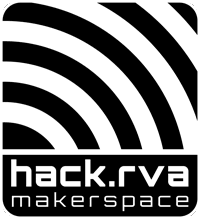 Liability WaiverThis agreement is betweenThis agreement is betweenThis agreement is betweenThis agreement is between(print your first and last name)(print your first and last name)(print your first and last name)(print your first and last name)(print your first and last name)(print your first and last name)(print your first and last name)(print your first and last name)(print your first and last name)and the HackRVA Makerspace, 1600 Roseneath Road, Suite E, Richmnd, VA 23230and the HackRVA Makerspace, 1600 Roseneath Road, Suite E, Richmnd, VA 23230and the HackRVA Makerspace, 1600 Roseneath Road, Suite E, Richmnd, VA 23230and the HackRVA Makerspace, 1600 Roseneath Road, Suite E, Richmnd, VA 23230and the HackRVA Makerspace, 1600 Roseneath Road, Suite E, Richmnd, VA 23230and the HackRVA Makerspace, 1600 Roseneath Road, Suite E, Richmnd, VA 23230and the HackRVA Makerspace, 1600 Roseneath Road, Suite E, Richmnd, VA 23230and the HackRVA Makerspace, 1600 Roseneath Road, Suite E, Richmnd, VA 23230and the HackRVA Makerspace, 1600 Roseneath Road, Suite E, Richmnd, VA 23230By signing this agreement, I acknowledge that the HackRVA makerspace is a dangerous place and I agree to HOLD HARMLESS the HackRVA makerspace, its members, its officers, and its directors.By signing this agreement, I acknowledge that the HackRVA makerspace is a dangerous place and I agree to HOLD HARMLESS the HackRVA makerspace, its members, its officers, and its directors.By signing this agreement, I acknowledge that the HackRVA makerspace is a dangerous place and I agree to HOLD HARMLESS the HackRVA makerspace, its members, its officers, and its directors.By signing this agreement, I acknowledge that the HackRVA makerspace is a dangerous place and I agree to HOLD HARMLESS the HackRVA makerspace, its members, its officers, and its directors.By signing this agreement, I acknowledge that the HackRVA makerspace is a dangerous place and I agree to HOLD HARMLESS the HackRVA makerspace, its members, its officers, and its directors.By signing this agreement, I acknowledge that the HackRVA makerspace is a dangerous place and I agree to HOLD HARMLESS the HackRVA makerspace, its members, its officers, and its directors.By signing this agreement, I acknowledge that the HackRVA makerspace is a dangerous place and I agree to HOLD HARMLESS the HackRVA makerspace, its members, its officers, and its directors.InitialInitialBy signing this agreement, I acknowledge that the HackRVA makerspace is a dangerous place and I agree to HOLD HARMLESS the HackRVA makerspace, its members, its officers, and its directors.By signing this agreement, I acknowledge that the HackRVA makerspace is a dangerous place and I agree to HOLD HARMLESS the HackRVA makerspace, its members, its officers, and its directors.By signing this agreement, I acknowledge that the HackRVA makerspace is a dangerous place and I agree to HOLD HARMLESS the HackRVA makerspace, its members, its officers, and its directors.By signing this agreement, I acknowledge that the HackRVA makerspace is a dangerous place and I agree to HOLD HARMLESS the HackRVA makerspace, its members, its officers, and its directors.By signing this agreement, I acknowledge that the HackRVA makerspace is a dangerous place and I agree to HOLD HARMLESS the HackRVA makerspace, its members, its officers, and its directors.By signing this agreement, I acknowledge that the HackRVA makerspace is a dangerous place and I agree to HOLD HARMLESS the HackRVA makerspace, its members, its officers, and its directors.By signing this agreement, I acknowledge that the HackRVA makerspace is a dangerous place and I agree to HOLD HARMLESS the HackRVA makerspace, its members, its officers, and its directors.I also understand that I am personally responsible for my safety and actions and that I will follow all safety instructions and signage while at the HackRVA makerspace.I also understand that I am personally responsible for my safety and actions and that I will follow all safety instructions and signage while at the HackRVA makerspace.I also understand that I am personally responsible for my safety and actions and that I will follow all safety instructions and signage while at the HackRVA makerspace.I also understand that I am personally responsible for my safety and actions and that I will follow all safety instructions and signage while at the HackRVA makerspace.I also understand that I am personally responsible for my safety and actions and that I will follow all safety instructions and signage while at the HackRVA makerspace.I also understand that I am personally responsible for my safety and actions and that I will follow all safety instructions and signage while at the HackRVA makerspace.I also understand that I am personally responsible for my safety and actions and that I will follow all safety instructions and signage while at the HackRVA makerspace.InitialInitialI also understand that I am personally responsible for my safety and actions and that I will follow all safety instructions and signage while at the HackRVA makerspace.I also understand that I am personally responsible for my safety and actions and that I will follow all safety instructions and signage while at the HackRVA makerspace.I also understand that I am personally responsible for my safety and actions and that I will follow all safety instructions and signage while at the HackRVA makerspace.I also understand that I am personally responsible for my safety and actions and that I will follow all safety instructions and signage while at the HackRVA makerspace.I also understand that I am personally responsible for my safety and actions and that I will follow all safety instructions and signage while at the HackRVA makerspace.I also understand that I am personally responsible for my safety and actions and that I will follow all safety instructions and signage while at the HackRVA makerspace.I also understand that I am personally responsible for my safety and actions and that I will follow all safety instructions and signage while at the HackRVA makerspace.I WAIVE ANY AND ALL RIGHTS OF RECOVERY, CLAIM, ACTION OR CAUSE OF ACTION AGAINST HACKRVA FOR ANY INJURY OR DAMAGE THAT MAY OCCUR, REGARDLESS OF CAUSE OR ORIGIN, INCLUDING NEGLIGENCE AND GROSS NEGLIGENCE.I WAIVE ANY AND ALL RIGHTS OF RECOVERY, CLAIM, ACTION OR CAUSE OF ACTION AGAINST HACKRVA FOR ANY INJURY OR DAMAGE THAT MAY OCCUR, REGARDLESS OF CAUSE OR ORIGIN, INCLUDING NEGLIGENCE AND GROSS NEGLIGENCE.I WAIVE ANY AND ALL RIGHTS OF RECOVERY, CLAIM, ACTION OR CAUSE OF ACTION AGAINST HACKRVA FOR ANY INJURY OR DAMAGE THAT MAY OCCUR, REGARDLESS OF CAUSE OR ORIGIN, INCLUDING NEGLIGENCE AND GROSS NEGLIGENCE.I WAIVE ANY AND ALL RIGHTS OF RECOVERY, CLAIM, ACTION OR CAUSE OF ACTION AGAINST HACKRVA FOR ANY INJURY OR DAMAGE THAT MAY OCCUR, REGARDLESS OF CAUSE OR ORIGIN, INCLUDING NEGLIGENCE AND GROSS NEGLIGENCE.I WAIVE ANY AND ALL RIGHTS OF RECOVERY, CLAIM, ACTION OR CAUSE OF ACTION AGAINST HACKRVA FOR ANY INJURY OR DAMAGE THAT MAY OCCUR, REGARDLESS OF CAUSE OR ORIGIN, INCLUDING NEGLIGENCE AND GROSS NEGLIGENCE.I WAIVE ANY AND ALL RIGHTS OF RECOVERY, CLAIM, ACTION OR CAUSE OF ACTION AGAINST HACKRVA FOR ANY INJURY OR DAMAGE THAT MAY OCCUR, REGARDLESS OF CAUSE OR ORIGIN, INCLUDING NEGLIGENCE AND GROSS NEGLIGENCE.I WAIVE ANY AND ALL RIGHTS OF RECOVERY, CLAIM, ACTION OR CAUSE OF ACTION AGAINST HACKRVA FOR ANY INJURY OR DAMAGE THAT MAY OCCUR, REGARDLESS OF CAUSE OR ORIGIN, INCLUDING NEGLIGENCE AND GROSS NEGLIGENCE.InitialInitialI WAIVE ANY AND ALL RIGHTS OF RECOVERY, CLAIM, ACTION OR CAUSE OF ACTION AGAINST HACKRVA FOR ANY INJURY OR DAMAGE THAT MAY OCCUR, REGARDLESS OF CAUSE OR ORIGIN, INCLUDING NEGLIGENCE AND GROSS NEGLIGENCE.I WAIVE ANY AND ALL RIGHTS OF RECOVERY, CLAIM, ACTION OR CAUSE OF ACTION AGAINST HACKRVA FOR ANY INJURY OR DAMAGE THAT MAY OCCUR, REGARDLESS OF CAUSE OR ORIGIN, INCLUDING NEGLIGENCE AND GROSS NEGLIGENCE.I WAIVE ANY AND ALL RIGHTS OF RECOVERY, CLAIM, ACTION OR CAUSE OF ACTION AGAINST HACKRVA FOR ANY INJURY OR DAMAGE THAT MAY OCCUR, REGARDLESS OF CAUSE OR ORIGIN, INCLUDING NEGLIGENCE AND GROSS NEGLIGENCE.I WAIVE ANY AND ALL RIGHTS OF RECOVERY, CLAIM, ACTION OR CAUSE OF ACTION AGAINST HACKRVA FOR ANY INJURY OR DAMAGE THAT MAY OCCUR, REGARDLESS OF CAUSE OR ORIGIN, INCLUDING NEGLIGENCE AND GROSS NEGLIGENCE.I WAIVE ANY AND ALL RIGHTS OF RECOVERY, CLAIM, ACTION OR CAUSE OF ACTION AGAINST HACKRVA FOR ANY INJURY OR DAMAGE THAT MAY OCCUR, REGARDLESS OF CAUSE OR ORIGIN, INCLUDING NEGLIGENCE AND GROSS NEGLIGENCE.I WAIVE ANY AND ALL RIGHTS OF RECOVERY, CLAIM, ACTION OR CAUSE OF ACTION AGAINST HACKRVA FOR ANY INJURY OR DAMAGE THAT MAY OCCUR, REGARDLESS OF CAUSE OR ORIGIN, INCLUDING NEGLIGENCE AND GROSS NEGLIGENCE.I WAIVE ANY AND ALL RIGHTS OF RECOVERY, CLAIM, ACTION OR CAUSE OF ACTION AGAINST HACKRVA FOR ANY INJURY OR DAMAGE THAT MAY OCCUR, REGARDLESS OF CAUSE OR ORIGIN, INCLUDING NEGLIGENCE AND GROSS NEGLIGENCE.I affirm that I am at least 18 years of age and mentally competent to sign this liability waiver.I affirm that I am at least 18 years of age and mentally competent to sign this liability waiver.I affirm that I am at least 18 years of age and mentally competent to sign this liability waiver.I affirm that I am at least 18 years of age and mentally competent to sign this liability waiver.I affirm that I am at least 18 years of age and mentally competent to sign this liability waiver.I affirm that I am at least 18 years of age and mentally competent to sign this liability waiver.I affirm that I am at least 18 years of age and mentally competent to sign this liability waiver.InitialInitialI affirm that I am at least 18 years of age and mentally competent to sign this liability waiver.I affirm that I am at least 18 years of age and mentally competent to sign this liability waiver.I affirm that I am at least 18 years of age and mentally competent to sign this liability waiver.I affirm that I am at least 18 years of age and mentally competent to sign this liability waiver.I affirm that I am at least 18 years of age and mentally competent to sign this liability waiver.I affirm that I am at least 18 years of age and mentally competent to sign this liability waiver.I affirm that I am at least 18 years of age and mentally competent to sign this liability waiver.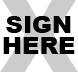 SIGNATURESIGNATURESIGNATURESIGNATURESIGNATURESIGNATUREPRINTED NAMEPRINTED NAMEPRINTED NAMEINTERNAL USE ONLYINTERNAL USE ONLYDATEDATEDATEBadge: